Санкт-Петербургский государственный университетКОТОВА Виктория АндреевнаВыпускная квалификационная работаРазработка UI/UX-дизайна веб-приложения “SportsMap”Уровень образования: бакалавриатНаправление 09.03.03 «Прикладная информатика»Основная образовательная программа СВ.5078«Прикладная информатика в области искусств и гуманитарных наук»Профиль «Прикладная информатика в области искусств и гуманитарных наук»Научный руководитель: доцент, кафедра информационных систем в искусстве и гуманитарных науках, СПбГУ, Чижик Анна ВладимировнаРецензент: генеральный директор, Общество с ограниченной ответственностью «Резолла», Столяров Денис АндреевичСанкт-Петербург2023САНКТ-ПЕТЕРБУРГСКИЙ ГОСУДАРСТВЕННЫЙ УНИВЕРСИТЕТФАКУЛЬТЕТ ИСКУССТВКафедра информационных систем в искусстве и гуманитарных наукахОсновная образовательная программа «Прикладная информатика в области искусств и гуманитарных наук»УТВЕРЖДАЮЗаведующий Кафедрой_____________________ЗАДАНИЕПо подготовке выпускной квалификационной работы студента Котовой Виктории АндреевныТема работы: Разработка UI/UX-дизайна веб-приложения “SportsMap”Срок защиты студентом выпускной квалификационной  работы: Июнь 2022Срок сдачи студентом готовой выпускной квалификационной работы в составе: сброшюрованный в папку текст отчета по ВКР, ТЗ, Рецензия на ВКР, Отзыв руководителя, электронный вариант на флэш-носителе: текста отчета по ВКР, Презентация, ТЗ, Отзыв руководителя, Рецензия – за 3 дня до защитыСрок сдачи текста выпускной квалификационной работы для выкладывания в Blackboard: 15-20 мая 2022Исходные данные к работе: текущая реализация веб-приложения “SportsMap” (ресурс Красногвардейского района Санкт-Петербурга), ТЗ со стороны заказчика.План-график выполнения дипломной работыНаучный руководитель – к.культ., доцент Чижик Анна Владимировна.Задание принял к исполнению  Подпись студента______________________ Научный руководитель_________________________Консультант (-ты)____________________________ОглавлениеАннотациявыпускной квалификационной работы______________________Котова Виктория Андреевна_________________(фамилия, имя, отчество студента)Название выпускной квалификационной работы Разработка UI/UX-дизайна для веб-приложения "SportsMap"Содержание выпускной квалификационной работы Выпускная квалификационная работа состоит из введения, трёх глав и заключения.Во введении обозначена цель работы, а именно разработка UI/UX-дизайна для веб-приложения "SportsMap", а также поставлены задачи, решение которых рассматривается в основной части текст.Первая глава включает в себя рассуждения на тему концепта UI/UX-дизайна и анализа его роли в разработке проекта. Вторая глава посвящена описанию инструментов, используемых в создании UI/UX-дизайна, и аргументации их выбор. Третья глава посвящена описанию веб-приложения и технического задания от администрации Красногвардейского района и непосредственно самому процессу разработки UI/UX-дизайна для веб-приложения. Объём работы: 29 страниц текста, из них 15 рисунков и 11 использованных источников.
Автор работы _____________________ _Котова Виктория Андреевна____подпись	(фамилия, имя, отчество)Руководитель работы ____________   Чижик Анна Владимировна________подпись	(фамилия, имя, отчество)ОпределенияКомпонент (в Figma) — это объект, который можно многократно использовать в различных частях своего документа (например, в разных экранах, блоках или фреймах).   Варианты (в Figma) — это группы компонентов, которые объединяются в один. Благодаря этому дизайнер может в любой момент выбрать, в каком состоянии показать элемент интерфейса: кнопку — нажатой или деактивированной, чекбокс — активным или пустым.Тёмная тема (Dark Theme) — это альтернативный цветовой режим сайта или приложения, который использует темный фон и светлые элементы интерфейса.  Лендинг (landing page) в веб-дизайне — это специальная страница, разработанная для того, чтобы вести пользователя к определенной цели. Лендинг может быть создан как для рекламной кампании, так и для продающей страницы, где пользователю предлагается приобрести определенный товар или услугу.Статический прототип — это не интерактивный макет будущего сайта или приложения, который создают до написания кода. Он представляет собой набор статических страниц, на которых показаны элементы интерфейса (кнопки, поля ввода, меню и т.д.), структура сайта и функционал.Динамический прототип — это интерактивная модель веб-сайта или приложения, которая позволяет пользователю тестировать и оценивать функциональность и удобство использования продукта до его фактического создания.Введение В современном мире все большее количество государственных организаций и учреждений переводят свои услуги в электронную форму. В связи с этим со стороны Администрации Красногвардейского района поступил заказ на создание веб-приложения “SportsMap”, которое может показывать спортивные объекты на карте, предоставляя всю информацию о них, а также хранить необходимые сведения для Администрации в формате Excel-таблицы. Объектом исследования в данной работе является дизайн веб-приложения “SportsMap”. Предметом исследования является влияние дизайна на взаимодействие пользователей с веб-сервисом. Результаты работы могут быть использованы при создании веб-дизайна для подобных веб-приложений в будущем.Целью дипломной работы является разработка UI/UX-дизайна веб-приложения “SportsMap”Поставленная цель подразумевает под собой выполнение задач: Изучить целевую аудиторию веб-приложенияФормализовать и утвердить техническое заданиеСоздать веб-дизайн (статический прототип)Формализовать дизайн с точки зрения компонентного подхода к веб-разработкеРазработать необходимый функционал для компонентов (сценарии поведения компонентов)На основе сценариев создать динамический прототип веб-приложения1. Анализ задач UI и UX дизайнаСоздание веб-сервиса, как правило, принято мыслить через концепт разработки (Web Development), однако с течением времени оформилась потребность в отдельном изучении концепции интерфейса (Web Design). При этом необходимо отметить, что под задачами дизайнера интерфейсов понимается не только работа над визуальным оформлением, но и анализ пользовательского опыта, поскольку интуитивно понятный интерфейс является базой любого программного продукта.  Таким образом, аспекты разработки дизайна разделились на UI и UX-дизайн.  UX-дизайн (user experience design) – проектирование интерфейса, которое опирается на изучение поведения пользователя (то есть на пользовательский опыт). На то, как пользователь будет вести себя внутри разработанного приложения, влияет множество факторов: созданный графический дизайн, непосредственная архитектура сайта, качество текстов, присутствующих как активная часть веб-приложения, и, возможно, главное – отзывчивость интерфейса на конкретные действия со стороны клиента. Поэтому можно заключить, что по своей сути UX – это то мнение, которое создастся у пользователя, от момента взаимодействия с интерфейсом. Категория «мнение» - достаточно абстрактна, поэтому при разработке UX-дизайна речь прежде всего идет об анализе потребностей пользователя (в том числе тех, что являются производной от укоренившихся привычек поведения в виртуальной среде, а также тех, которые зависят от возрастного сегмента целевой аудитории). На основе подобного анализа становится возможным выстроить логические модели работы интерфейса, а также сформулировать техническое задание для UI-дизайнера (графический дизайн и смежные задачи). С подобной деятельностью должен пересекаться сектор методов тестирования гипотез, в основе которых всегда присутствует идея создания прототипа, именно на нем можно проверить ряд гипотез по поводу возможных сценариев пользователя. UI (от англ. User Interface) - пользовательский интерфейс, который включает в себя всё, что связано с разработкой внешнего вида интерфейса. Иными словами, речь идет о визуализации прототипа, созданного на предыдущем шаге разработки дизайна интерфейса. Это означает, что рамках разработки UI-дизайна идут над анимацией, иллюстрациями, шрифтами; именно на этом шаге возникает основное понятие последующей фронтенд-разработки – компонент, под которыми стандартно понимаются кнопки, иконки, формы. Объединение всего перечисленного в работающий макет и является UI-дизайном.  То есть основной целью работы UI-дизайнера является создание монолитного стиля элементов интерфейса и единой логики их взаимодействия. Это включает в себя работу над цветовой гаммой и расположением деталей в интерфейсе. Например, конечный анализ корректности функционирования выпадающего меню, работы форм, читабельности текста – это задачи UI-дизайнера, который в последствии передает итоговый макет фронтенд-разработчику.  Таким образом, результатом UI-дизайна является получение продукта, который удовлетворяет эстетическим предпочтениям целевой аудитории пользователей. Можно сделать следующий вывод: этап UX-дизайна заключается в первичном определении, что необходимо сделать пользователю, чтобы достигнуть цели, а UI-дизайн отвечает за планирование, как этот путь к цели будет визуально выглядеть.   На практике данные направления всегда являются неотъемлемой частью друг друга. Поэтому чтобы понять функции и связь этих понятий проанализируем этапы создания дизайна веб-приложения.   Теория деятельности как методологический подход к разработке приложения включает в себя следующие этапы создания дизайна продукта, которые можно разделить на пять частей: Исследование поведенческих особенностей пользователей: главная цель – узнать, какие ожидания от продукта у клиентов и как они используют похожие по концепции сервисы. На этом этапе осуществляется создание приблизительного плана интерфейса и визуальных решений. С помощью первичного интерактивного прототипа можно провести исследование с привлечением малых фокус-групп и выяснить, какие действия осуществляют пользователи при первом взаимодействии с интерфейсом, все ли элементы интерфейса используются, как достигается конечная цель (пользователя), сколько времени в среднем тратится для этого. Данный этап целиком пересекается с деятельностью UX - дизайнера, ибо необходимо понять как пользователь будет работать с системой. Со стороны же UI - дизайна мы понимаем, на что нужно делать упор при организации информации и выборе стилистических особенностей сайта, которые бы помогали достигнуть цели проекта. Формирование образа типичного пользователя: для создания актуального дизайна необходимо понимание среднестатистических особенностей целевой аудитории, то есть на этом этапе разработки интерфейса  UX-дизайнер должен выяснить такие характеристики как возраст пользователя продукта, род его деятельности, темпоритм его пребывания в виртуальной реальности (время, которое он готов тратить на социальные и новые медиа) и т.п. Эта информация позволит точнее работать над визуализациями, а также определит, какая информация и в каком порядке будет поступать через интерфейс клиенту.  Разработка интерфейсных решений: это точка наибольшего слияния UX и UI. На данном этапе должна появиться конкретика о проектируемом сервисе, настроении пользователя, которое хочется получить как итог, а, значит, о пользовательском опыте. Таким образом, речь идет о создании такого сценария, где точка входа - намерение открыть сайт, точка выхода - готовностью совершить целевое действие, которое может рассматриваться со стороны как пользователя - удовлетворить свои потребности в получении информации или услуги или в приобретении определённого продукта, так и разработчика - продать свой продукт или продвинуть свою инициативу. Набор возможных сценариев станет базой для разработки конечных интерфейсных решений, что станет базой для проработки UI - дизайна. Создание прототипов и тестирование разработанных функций: на этом этапе появляются первые прототипы, цель которых определить подойдут ли созданные на прошлом шаге сценарии для решения пользовательских задач (которые связаны с тем, что было выяснено про целевую аудиторию). Иными словами, версия прототипа, разработанного на этом этапе, нужна для того, чтобы оценить применимость теоретических сценариев на практике.  Создание визуального дизайна продукта: выбор цветовой гаммы, работа над компонентами и их расположением. Данные аспекты станут стилистическим дополнением разработанного UI - дизайна прототипа. 2. Инструментарий веб-разработки2.1 FigmaДля создания дизайна веб-приложение главным инструментом выступил графический редактор Figma. Программа имеет ряд преимуществ: Поддерживает проектирование в реальном времени, что позволяет командам работать на одном макете одновременно и видеть изменения друг друга в режиме реального времени. Это увеличивает эффективность и уменьшает время, затрачиваемое на Обратная связь и корректировку дизайна.Обеспечивает возможность работы с элементами интерфейса, что позволяет создавать повторно используемые компоненты, стили и цвета, упрощая дизайн и поддержку единообразного стиля на странице.Поддерживает облачное хранение документа. Это помогает отслеживать изменения в документе и позволяет удобно обмениваться проектами и сохранять доступ к ним из любого места.Самым главным преимуществом этой программы стала именно поддержка компонентного подхода к созданию веб-приложения. Такой подход является на данный момент наиболее актуальным в среде веб-разработки и позволяет структурировать не только дизайн сайта, но и такие этапы создания сайта как разработка веб-дизайна и вёрстка.Кроме того, Figma является достаточно гибким инструментом при прототипировании, ибо с помощью таких опций как варианты и взаимодействия позволяет в полной мере простроить навигацию сайта и поведение сайта при нажатии, скролле, наведении, визуализируя пользовательские сценарии. 2.2 Adobe Photoshop и IllustratorFigma хоть и поддерживает работу с векторной графикой, но лучше с этой задачей справляются программы Photoshop и Illustrator от компании Adobe за счёт более широкого функционала в этой сфере. Illustrator является незаменимым инструментом при создании простых векторных изображений, позволяя редактировать обводку, заливку фигур, обработать их контур и при этом применять к ним различные эффекты, сохраняя возможность из масштабирования. Photoshop в свою очередь помогает наиболее точно делать цветовую коррекцию изображений, настраивая разные цветовые каналы отдельно друг от друга и быстро создавать коллажи из других изображений. Эти возможности стали ключевым при создании фоновых изображений. 3. Создание дизайна для веб-приложения “SportsMap”3.1 Описание веб-приложения и технического заданияПриложение “SportsMap”, инициатива в разработке которого была выражена со стороны администрации Красногвардейского района, представляет из себя интерактивную карту с основными сведениями обо всех спортивных комплексах в городе Санкт-Петербург.  Спортивные объекты, информация о которых и есть главный контент сайта, можно разделить по типам: Плоскостные БассейныКаткиСтрелковыеРекреационныеСпортивные залыОсновываясь на таком разделении, для каждого объекта был определён минимум необходимых для работников администрации параметров, а именно из адреса объекта, площади, пользователя. Добавив к этой информации такие поля как тип покрытия, тип услуг, аудитория, ЕПС, фактическая загруженность, годовая мощность, доступная среда и размеры, приложение приобрело более крупную целевую аудиторию, став веб-сервисом не только для работников администрации Красногвардейского района. На основе контента чётко прослеживаются цели приложения: В “user-friendly” форме помогать жителям города находить подходящие им по местоположению и специализации спортивный объект, для обеспечения большей информативности о сфере спорта среди населения. Предоставлять работникам сектора спорта и администрации Красногвардейского района возможность администрировать базу данных спортивных комплексов Предоставлять работникам сектора спорта и администрации Красногвардейского района возможность выгружать отчётов со всеми существующими данными в удобном администрации формате Excel-таблицы.С помощью обозначенных целей приложения вместе с заказчиком была выделена целевая аудитория веб-сайта: Все жители Санкт-ПетербургаАдминистрация Красногвардейского районаДанная информация помогла уточнить будущий функционал сайта.Таким образом был получен перечень необходимых страниц веб-приложения: Лендинг, который содержит основную информацию о “SportsMap”, преимущества веб-приложения, пример интерактивной карты, формы обратной связиКарта, которая представляет собой интерактивную карту с возможностью с помощью фильтров находить спортивные объекты и перечень спортивных объектов, подходящих под запрос пользователяКаталог, который содержит перечень спортивных объектов, фильтры и кнопки загрузок и скачивания отчётов о спортивных объектахСтраница регистрации и входа 3.2 Создание UI-kitПосле определения задач веб-приложения и утверждения технического задания можно было начать проработку UI-kit. UI-kit (User Interface kit) — это набор элементов дизайна для создания интерфейсов.UI-kit упрощает работу дизайнера, так как не нужно каждый раз создавать элементы с нуля. Все элементы UI-kit должны быть подготовлены для создания стабильного UX-дизайна, что особенно важно при разработке мобильных приложений и веб-интерфейсов.UI-kit включает в себя несколько различных наборов элементов, чтобы подходить для разных типов проектов и задач.3.2.1 Палитра цветовОсновным цветов палитры веб-приложения стал голубой, ибо данный цвет в веб-дизайне ассоциируется с цветом неба или воды, что может вызывать ассоциации с безопасностью, надежностью, спокойствием, профессионализмом и уверенностью. Именно такие ассоциации необходимо было вызвать у пользователей, чтобы вызвать их доверие и настроить их на изучение веб-приложения и последующий поиск спортивных объектов для улучшения своего досуга.Также были добавлены дополнительные оттенки основных цветов (голубой, серый), который дополнили дизайн, сделав его уникальным и интересным и помогая пользователю визуально отличать информацию.  Кроме того, была разработана тёмная тема веб-приложения. Тёмная тема (Dark Theme) — это альтернативный цветовой режим сайта или приложения, который использует темный фон и светлые элементы интерфейса.   Решение создать альтернативную цветовую палитру для SportsMap было принято по ряду причин: 1. Экономия заряда устройства. Тёмный фон потребляет меньше энергии на OLED-экранах, что значительно увеличивает время работы батареи телефона или планшета.   2. Защита глаз пользователя. Слишком яркий и контрастный экран может привести к усталости глаз. При использовании тёмной темы глаза пользователя меньше устают, поскольку яркие элементы интерфейса заменены на темные тона.  3. Стилистика и эстетика. В наше время всё больше и больше людей отдают предпочтение тёмной теме, иногда превосходя пользователей светлой. Проведённый опрос также подтверждает данный тезис. 4. Удобство использования в ночное время. В тёмной теме устройство не светит ярким светом, что делает его более удобным в ночное время, особенно при работе в тёмной комнате.   5. Поддержка темной темы может привлечь новых пользователей приложения или сайта.   В современном мире тёмная тема стала обязательной функцией для многих приложений и сайтов, так как их пользователи требуют это удобство, особенно в условиях повышенной утомляемости и ограниченных зрительных возможностей вдали от источника света. Таким образом, предоставление пользователю вариант выбора тёмной темы и светлой темы означает заботу об их комфорте и улучшение пользовательского опыта.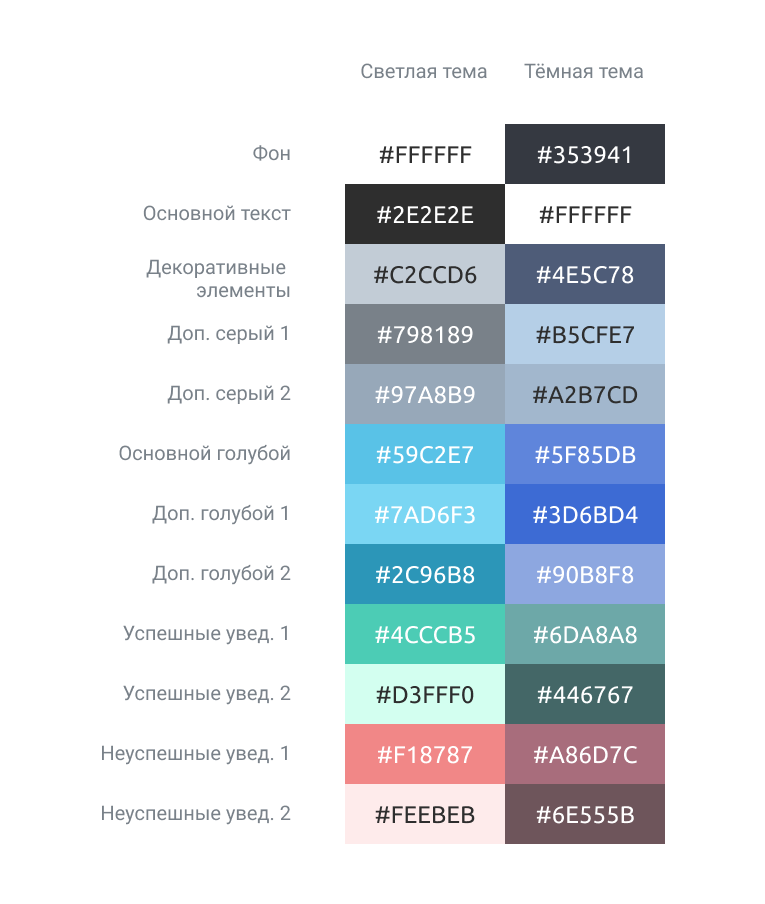 Рисунок 1 - Палитра веб-приложения3.2.2 Шрифты, размеры, начертанияВ качестве главных шрифтов была выбрана пара, состоящая из гарнитур Ubuntu и Roboto. Оба шрифта включены в каталог Google Fonts, что обеспечивает их свободное использование в веб-типографике. Также эти шрифты обеспечивают наилучшую читаемость, делая сайт наиболее приятным для пользования.Помимо выбора гарнитуры необходимо было определить кегль и начертания используемых шрифтов на сайте. 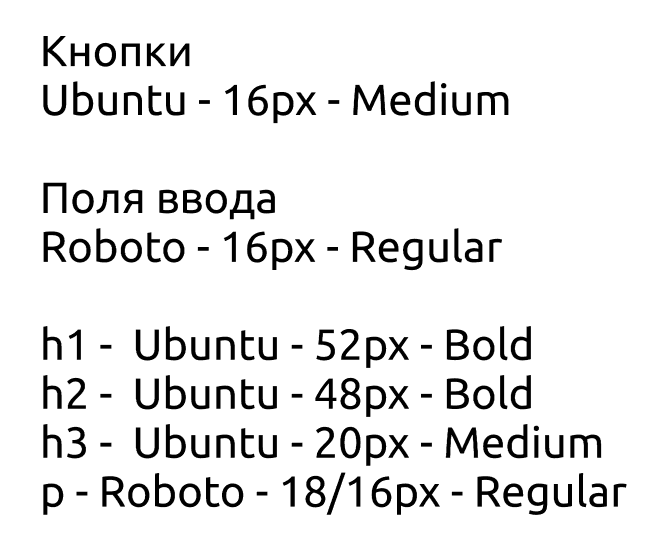 Рисунок 2 - Гарнитуры, начертания и размеры некоторых элементов веб-приложения3.2.3 Создание графических элементов
ПиктограммыГлавной задачей сайта, предоставлять полную информацию о спортивных объектах, поэтому очень важно правильно визуально структурировать информацию. Для достижения этой цели подойдут пиктограммы. Они помогают улучшить восприятие и удобство пользовательского интерфейса, упрощают навигацию и повышают эффективность сайта. Для создания и редактирования всех пиктограмм была использована специальная сетка, которая создает визуальный баланс элементов и гармоничное сочетание между ними. Она также помогает соблюдать одинаковый вес каждой пиктограммы.  По итогу для сайта было создано тридцать восемь пиктограмм.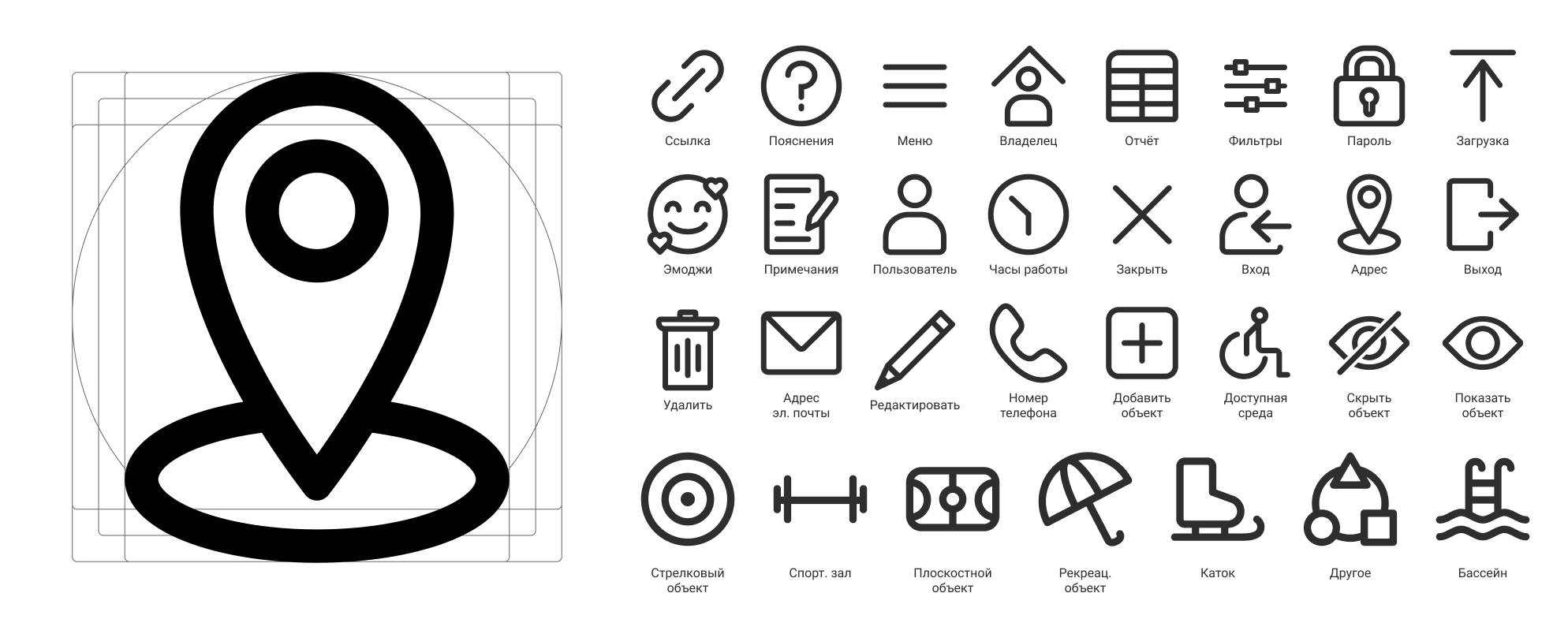 Рисунок 3 - Пиктограммы веб-приложенияИллюстрацииТакже для обеспечения уникальности и передачи настроения сайта были отрисованы иллюстрации в программе Adobe Illustrator и доработаны в программе Adobe Photoshop. В качестве главного концепта для иллюстраций была выбрана векторная гграфика по ряду причин:  1. Масштабируемость: Векторные изображения могут быть масштабированы без потери качества. Это означает, что при изменении размера изображения не будет появляться какое-либо искажение или размытие.  2. Меньший размер файла: Векторные файлы обычно занимают меньше места на компьютере, на сервере и в браузере. Это позволяет сайтам загружаться быстрее и улучшает пользовательский опыт.  3. Легко редактируемые: Векторные файлы могут быть легко изменены и модифицированы без потери качества. Это помогает легко вносить изменения в дизайн сайта, не создавая новые иллюстрации с самого начала.  В ходе работы было создано одиннадцать различных по применению и размеру иллюстраций.Причем иллюстрации объединял общий вид стилизации - grain shadow (зерновая тень), что создал между изображениями визуальную связь и придал им эффект объёма. Также для большей части иллюстрации было создано две версии, для тёмной темы и светлой. Выше была рассмотрена роль тёмной темы для пользователя, поэтому для обеспечения гармоничного дизайна было необходимо иметь все медиа - элементы в двух палитрах.

Рисунки 4-8 - Иллюстрации для веб-приложения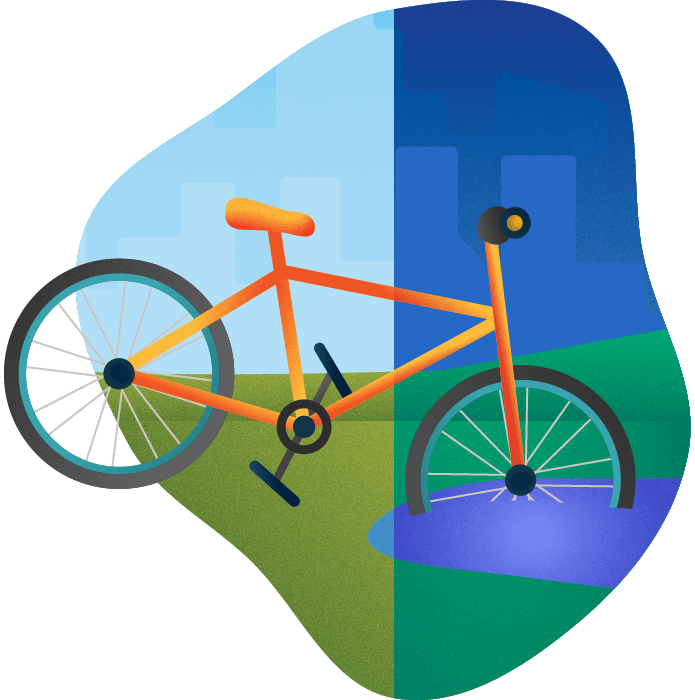 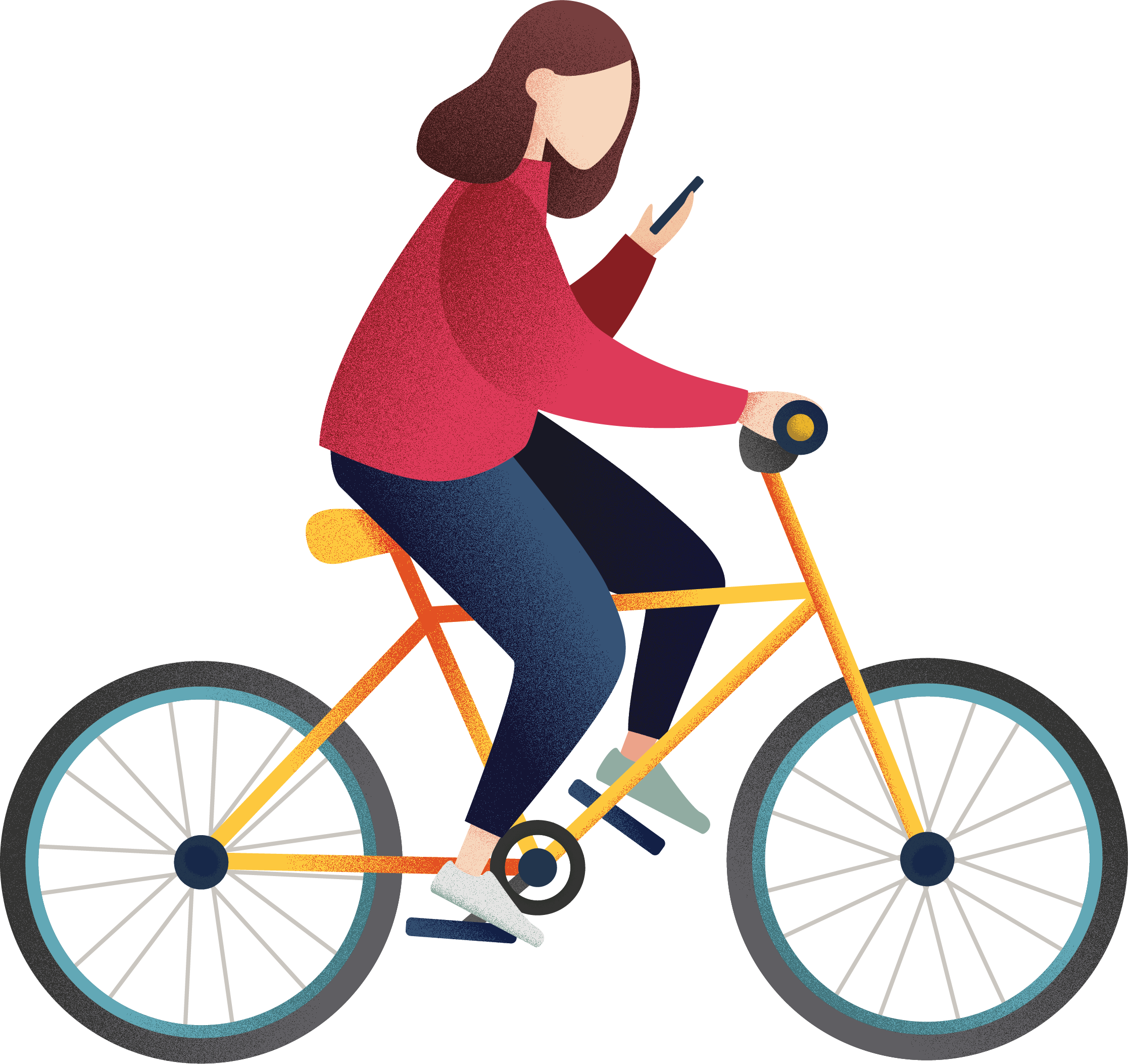 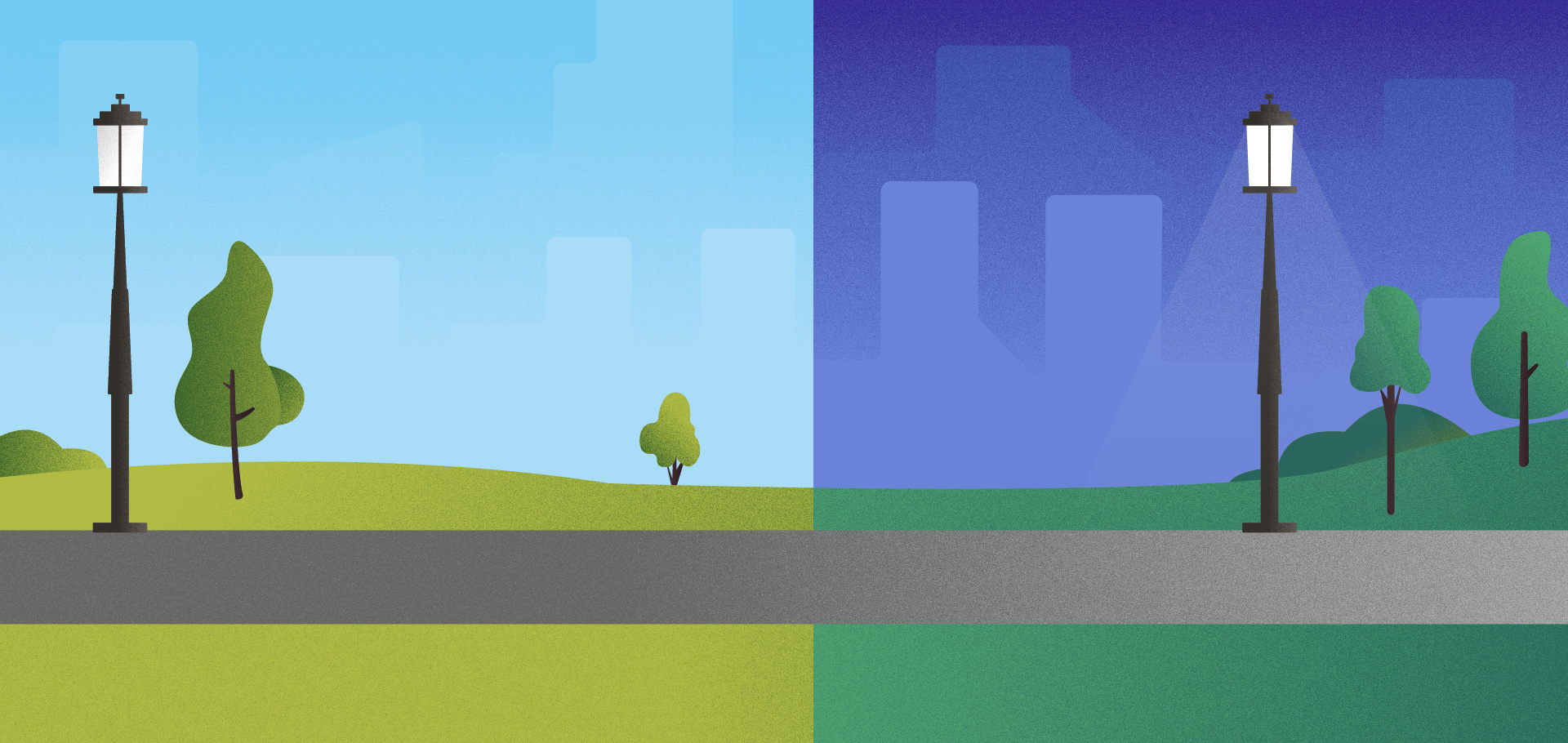 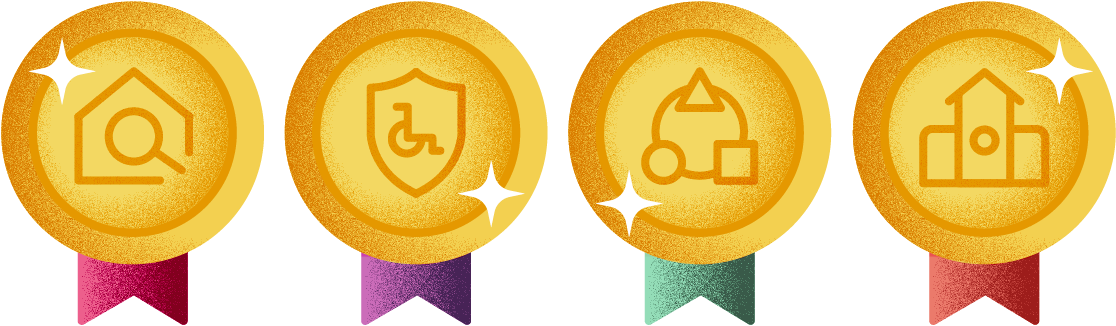 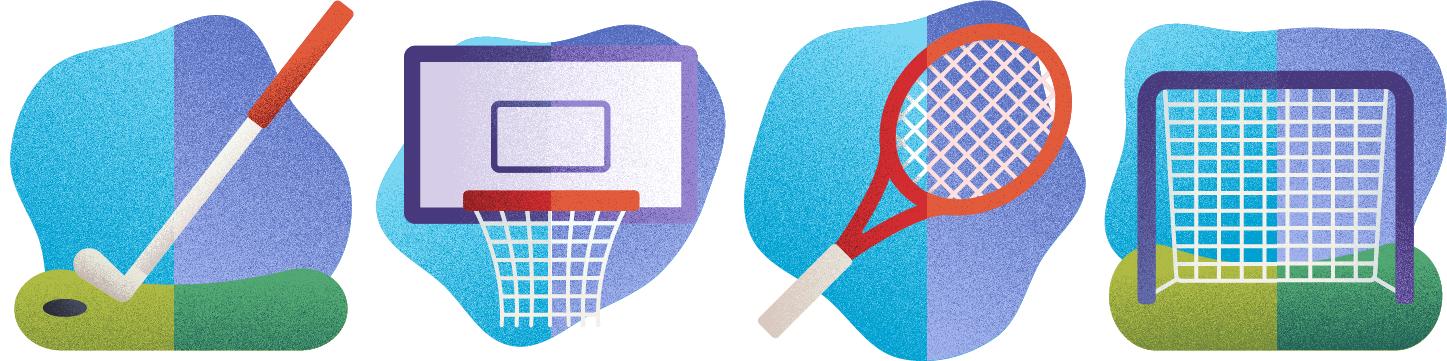 3.2.4 КомпонентыГлавной частью создания UI-kit стала разработка компонентов. На этой стадии главной задачей было не только продумать визуальное оформление всех элементов функционала, но и определить каким образом объединить между собой различную по контексту информацию, создав легко редактируемую единицу. Таким образом, в ходе работы были созданы простые компоненты: кнопка, заголовок, тег, поле ввода, меню и поле выбора из списка, и более сложные - карточка объекта на карте и в каталоге, карточка результата на карте, маркеры объектов на карте, уведомления.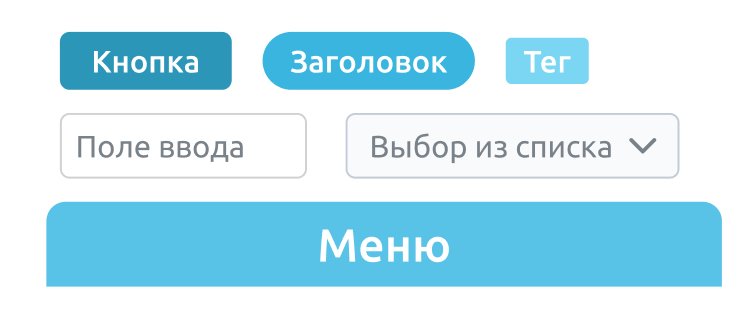 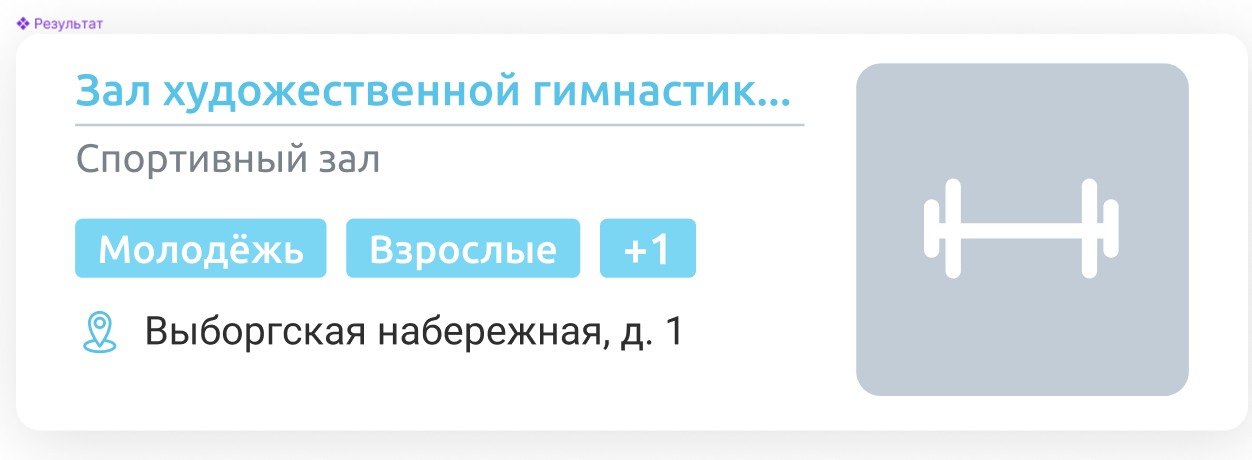 
Рисунки 9-12 - Компоненты веб-приложения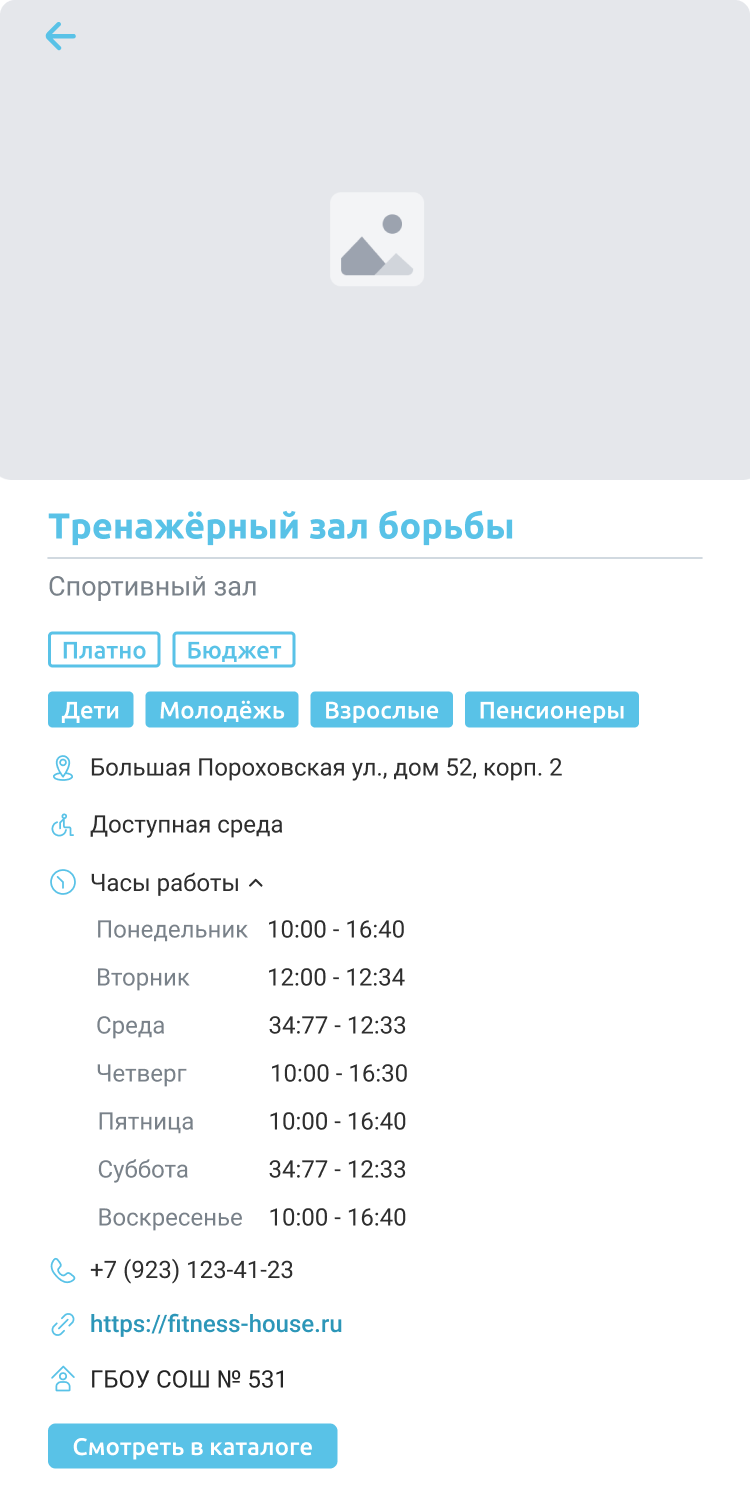 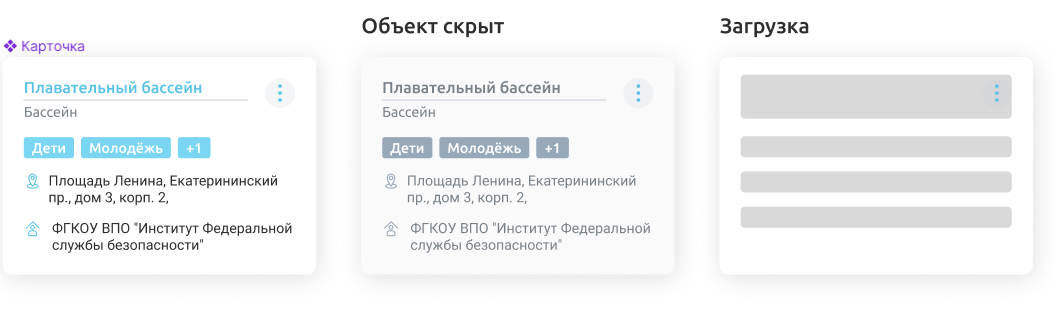 3.3 Создание статического прототипаПосле создания всех ключевых компонентов и элементов дизайна следующим этапом работы стало создание статического прототипа.На этой стадии было необходимо принять ряд важных решений в проработке наиболее гармоничного и логичного расположения всех объектов. 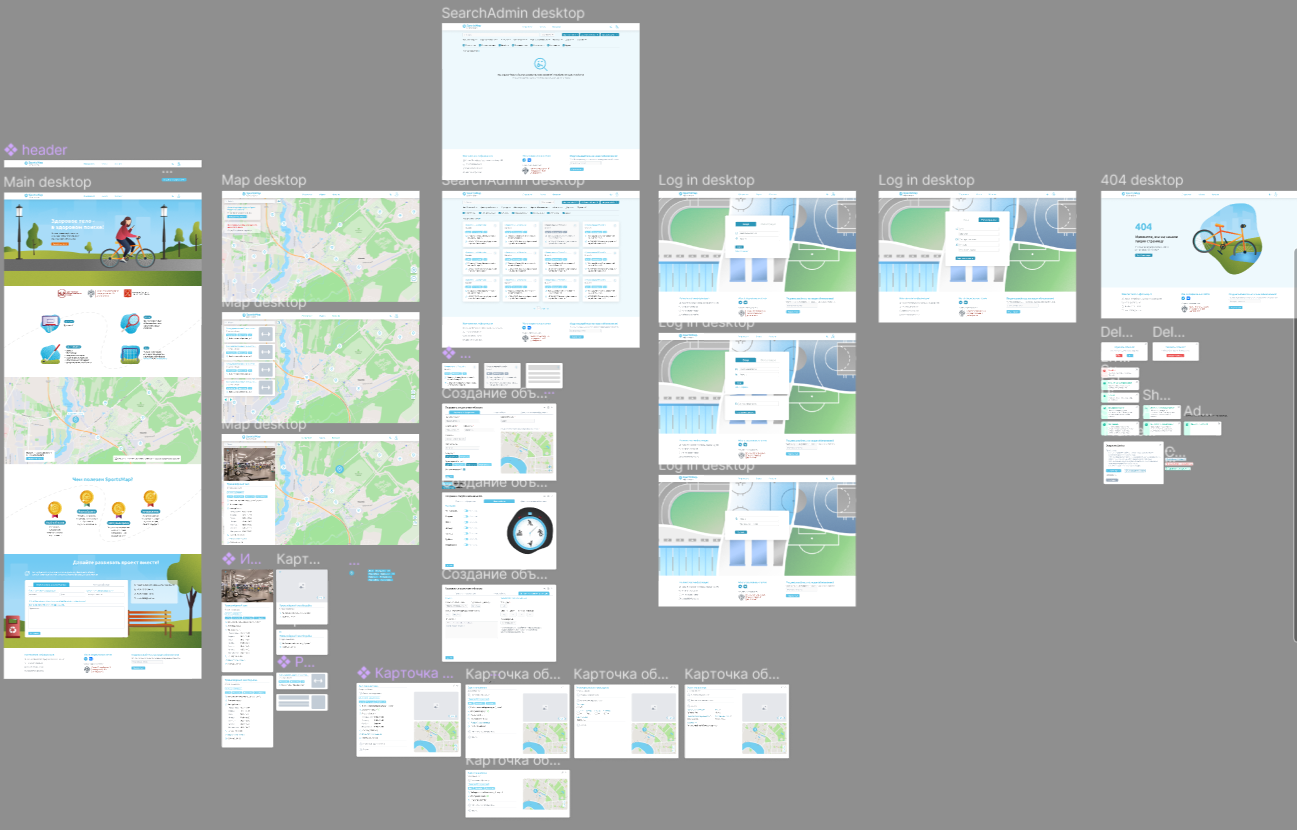 Рисунок 13 - Десктоп версия дизайна веб-приложенияПомимо десктопной версии необходимо было создать версию веб-приложения для мобильных устройств. Для этого был создан новый прототип с учётом принципов разработки мобильных веб-сайтов. 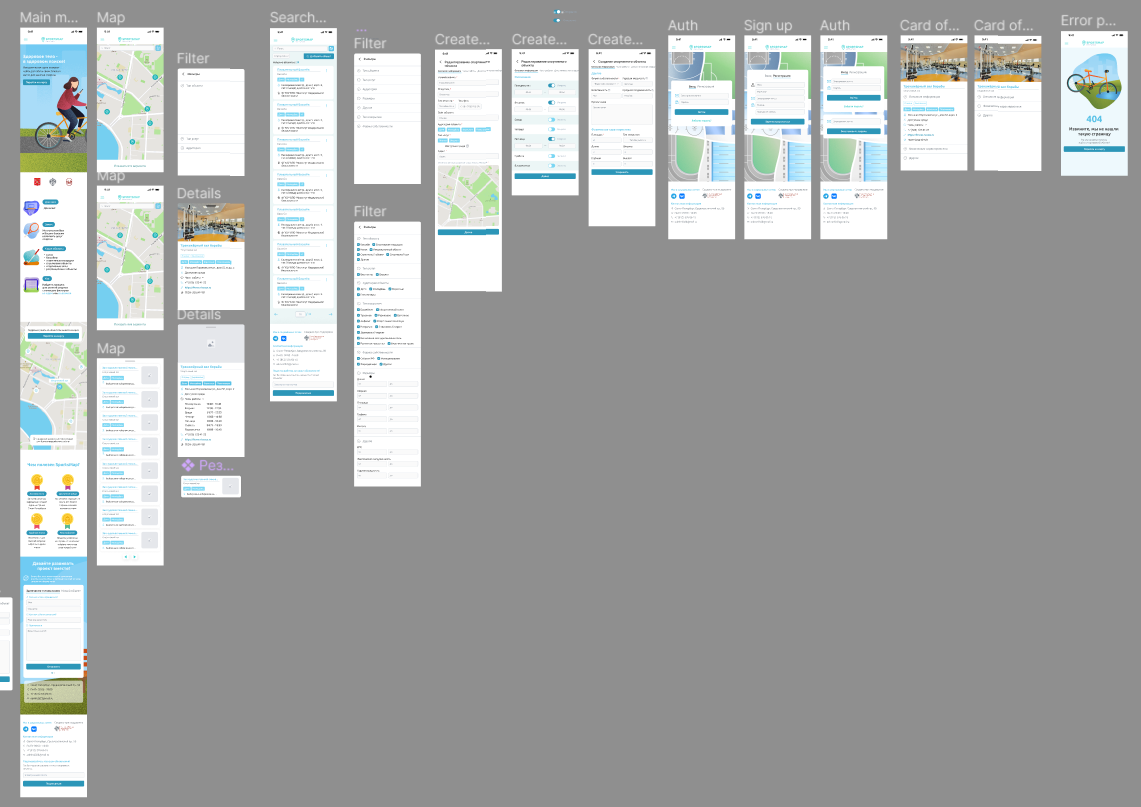 Рисунок 14 - Мобильная версия веб-приложения 3.4 Создание динамического прототипаПосле проработки внешнего вида веб-приложения была реализована его интерактивность, то есть создание динамического прототипа. Он является ключевым инструментом для создания эффективного веб-дизайна, поскольку позволяет дизайнерам и разработчикам проверять и улучшать концепции перед тем, как затратить много времени и усилий на создание конечного продукта. Динамические прототипы включают в себя интерактивные элементы, такие как кнопки, ссылки и всплывающие окна, которые дают пользователям возможность переходить между страницами и взаимодействовать с различными функциями и компонентами веб-сайта.Они позволяют спроектировать привлекательный, удобный и интуитивно понятный интерфейс, который обеспечивает отличный пользовательский опыт и удовлетворяет потребности конечного пользователя.Поэтому заключительной частью создания дизайна стало продумывание анимаций взаимодействия интерфейса с пользователем и их реализация в статическом прототипе вместе с навигацией в программе Figma.Навигация сайтаНастройки Interactions (взаимодействия) в программе Figma значительно ускорили процесс прототипирования, позволив реализовать навигацию в полной мере и впоследствии протестировать эффективность пользовательских сценариев.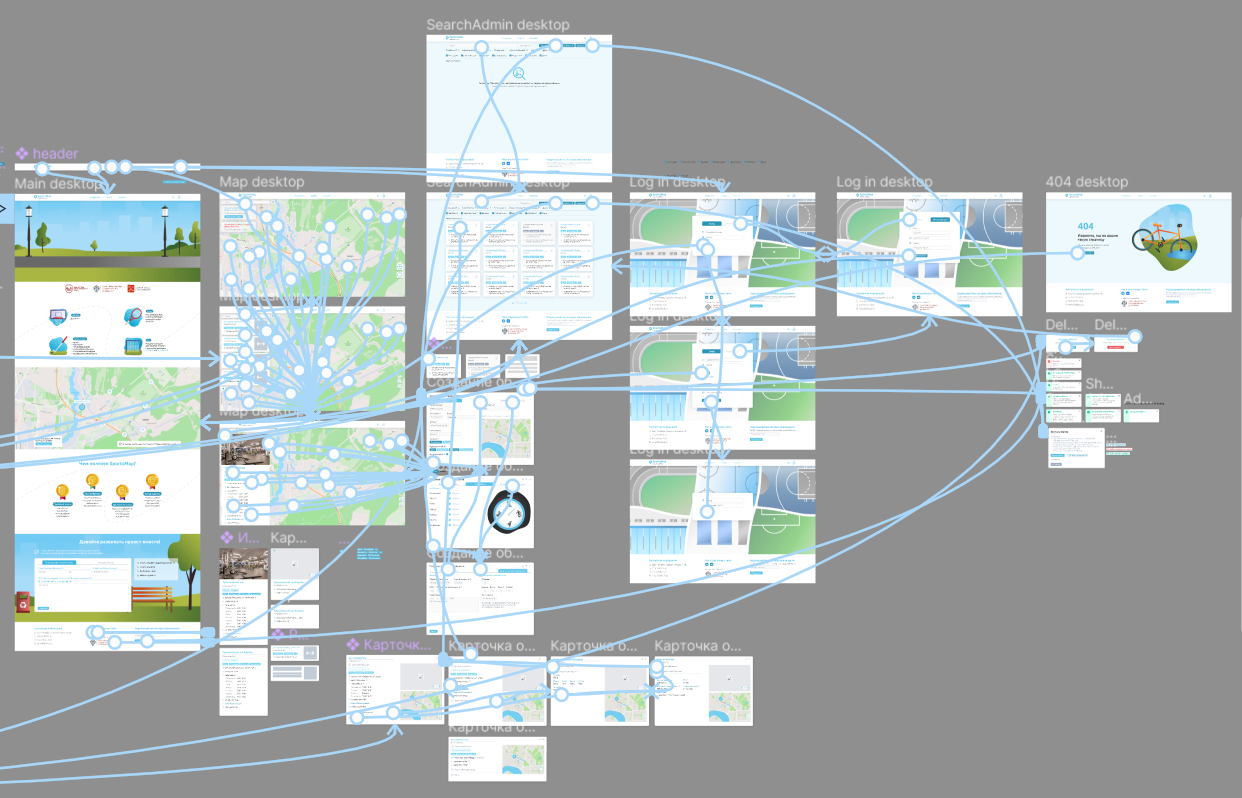 Рисунок 15 - Схема динамического прототипа веб-приложенияАнимацииПомимо навигации было решено разнообразить визуал веб-сайта с помощью небольших анимаций. Такие анимации также помогут улучшить пользовательский опыт, сопровождая действия пользователей откликом системы. Для обозначенной выше задачи было изучено большое количество дизайнерских решений в сфере анимаций и составлен список референсов для frontend-разработки. ЗаключениеПо итогу была выполнена цель работы, то есть разработан UI/UX-дизайн для веб-приложения "SportsMap".Также были выполнены все поставленные задачи: Изучена целевая аудитория веб-приложенияФормализовано и утверждено техническое заданиеСоздан веб-дизайн (статический прототип)Формализован дизайн с точки зрения компонентного подхода к веб-разработкеРазработан необходимый функционал для компонентов (сценарии поведения компонентов)На основе сценариев создан динамический прототип веб-приложенияИспользованные источники Выбор инструментов для UX дизайна [Электронный ресурс]: WebForMySelf -  публикация тематических материалов по веб-разработке и сайтостроению. URL: https://webformyself.com/vybor-instrumentov-dlya-uxdizajna/ Что такое Figma: возможности и принципы работы [Электронный ресурс]: Skillbox - онлайн-университет, один из лидеров российского рынка онлайн-образования. 
URL: https://skillbox.ru/media/design/chto_takoe_figma/  Design confidently [Электронный ресурс]: UsabilityHub | User Testing and Usability Research Platform. URL: https://usabilityhub.com Динамический прототип или статический – какой лучше? [Электронный ресурс]: usabilitystudio.ru | Хорошее usability – источник постоянных клиентов. 
URL:http://usabilitystudio.ru/dinamicheskii_prototip_vs_staticheskii_kakoi-luchshe/ Создание прототипа сайта: разработка и примеры [Электронный ресурс]: Азконсал – маркетинг с азов для малого бизнеса, микробизнеса и фрилансеров. URL: http://www.azconsult.ru/chto-takoe-prototip Руководство по UX дизайну: процесс разработки и требования к UX-дизайнеру [Электронный ресурс]: Студия DENISOV.  URL:https://sdvv.ru/articles/testovyy-razdel/rukovodstvo-po-ux-dizaynu-protsessrazrabotki-i-trebovaniya-k-ux-dizayneru/Малышев, К. В. Построение пользовательских интерфейсов / К. В. Малышев. — Москва : ДМК Пресс, 2021. — 268 с. — ISBN 978-5-97060-962-0. — Текст : электронный // Лань : электронно-библиотечная система. — URL: https://e.lanbook.com/book/241073 Компаниец, В. С. Проектирование и юзабилити-исследование пользовательских интерфейсов : учебное пособие / В. С. Компаниец. — Ростов-на-Дону : ЮФУ, 2020. — 107 с. — ISBN 978-5-9275-3637-5. — Текст : электронный // Лань : электронно-библиотечная система. — URL: https://e.lanbook.com/book/180709 (Что такое техническое задание и как его разрабатывать [Электронный ресурс]: Разработка технической документации по ГОСТ. URL: http://tehpis.ru/services/razrabotka_tekhnicheskikh_zadaniy/chto-takoetekhnicheskoe-zadanie-i-kak-ego-razrabatyvat/- Making the web more beautiful, fast, and open through great typography [Электронный ресурс]: Google Fonts. URL: https://fonts.google.com/about  Figma – уроки на русском, плагины, макеты [Электронный ресурс]. – URL: https://figma.center/ Сайт по программе Figma на русском языке [Электронный ресурс]. – URL: https://figma.info/Номера и содержание этапов работыПлановая дата сдачиАудит текущей реализации веб-приложения, формализация и утверждение ТЗ, изучение возможностей выбранного ПОДекабрь 2021  Анализ пользователей веб-приложения, создание пользовательских сценариев, создание UI Kit, разработка статического прототипа приложения  Декабрь 2021Общение с заказчиком, уточнение ТЗ, создание первой версии интерактивного прототипа.  Апрель 2022Написание теоретической части диплома 15-20 мая 2022Защита теоретической и практической частей выпускной  квалификационной работы «Разработка UI/UX-дизайна веб-приложения “SportsMap”». Июнь 2022 